                                                                                                                                                                                                «УТВЕРЖДАЮ»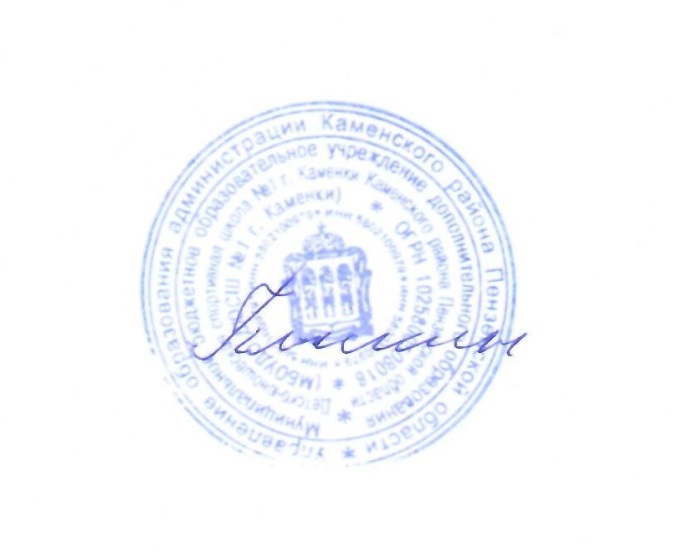 Директор МБОУДО  ДЮСШ №1 г. Каменки     _____________А.В. Пыскин            20.03.2023 г.РАСПИСАНИЕ ЗАНЯТИЙ в период весенних каникулв  МБОУДО  ДЮСШ №1 г. Каменки на 2022/2023 уч. годОт-де- лениеФамилияИмяОтчествоУчебн. группыМестозанятийДни недели и часы занятийДни недели и часы занятийДни недели и часы занятийДни недели и часы занятийДни недели и часы занятийДни недели и часы занятийДни недели и часы занятийОт-де- лениеФамилияИмяОтчествоУчебн. группыМестозанятийПонедель-                       никВторникСредаЧетвергПятницаСубботаВоскр.ФУТБОЛСавин Юрий ВикторовичСОГ-2 Стадион «Труд»12.00-13.30 12.00-13.3011.00-12.30ФУТБОЛСавин Юрий ВикторовичГНП-3 Стадион «Труд»13.30-15.0013.30-15.0012.30-14.4511.15-12.45ФУТБОЛСавин Юрий ВикторовичУТГ-3 Стадион «Труд»15.00-17.1515.00-17.1515.00-17.1514.45-17.0012.45-15.0015.00-17.15(соревн.зона-выезд)ФУТБОЛПыскинАлексейВладимировичУТГ-2Стадион «Труд»17.00-19.0017.00-19.0017.00-19.1515.45-18.0018.00-18.30(теория)ВОЛЕЙБО
ЛШмокин Дмитрий АнатольевичГНП-2Шк. №716.30-18.0016.30-18.0016.30-18.0013.00-15.15ВОЛЕЙБО
ЛШмокин Дмитрий АнатольевичГНП-3Шк. с. Кевдо-Мельситово14.15-16.3014.15-16.3015.45-18.00ВОЛЕЙБО
ЛШмокин Дмитрий АнатольевичУТГ-4с/зал «Юбилейный»18.45-21.0017.00-19.15 КТПТиП18.45-21.0017.00-19.15 КТПТиП18.45-21.0012.00-14.15ст. «Труд»ВОЛЕЙБО
ЛЗасыпаловАнатолийИвановичГНП-3Шк. №515.15-17.3015.15-17.30 13.00-15.15 «Юбилейный»ВОЛЕЙБО
ЛЗасыпаловАнатолийИвановичГНП-3с/зал «Юбилейный»15.30-17.0015.30-17.0015.30-17.0015.15-17.30ВОЛЕЙБО
ЛЗасыпаловАнатолийИвановичУТГ-5с/зал «Юбилейный»17.00-19.1518.00-20.15ст. «Труд»17.00-19.1518.00-20.15ст. «Труд»17.00-19.1517.30-19.45ВОЛЕЙБО
ЛТерёшкинСергейПетровичГНП-2с/зал «Юбилейный»14.00-15.3014.00-15.3014.00-15.3013.00-15.15ВОЛЕЙБО
ЛТерёшкинСергейПетровичГНП-3с/зал «Юбилейный»15.30-17.0015.30-17.0015.30-17.0015.15-17.30ВОЛЕЙБО
ЛТерёшкинСергейПетровичУТГ-4с/зал «Юбилейный»17.00-19.1518.00-20.15ст. «Труд»17.00-19.1518.00-20.15ст. «Труд»17.00-19.1517.30-19.45БОКССурин Николай НиколаевичСОГ-1ФОК «Дорожник»17.00-18.3017.00-18.3013.15-14.45ст. «Труд»БОКССурин Николай НиколаевичУТГ-1ФОК «Дорожник»16.30-18.4516.30-18.4516.30-18.4517.00-19.15ст. «Труд»БОКССурин Николай НиколаевичУТГ-3ФОК «Дорожник»18.45-21.0018.30-20.4518.45-21.0018.30-20.4518.45-21.0014.45-17.00ст. «Труд»БОКСЧелбаев Владимир СергеевичУТГ-1ФОК «Дорожник»15.30-18.1515.30-18.1515.30-18.1516.30-18.45БОКСЧелбаев Владимир СергеевичСОГ-2Шк. №113.30-15.0013.30-15.0014.30-16.00ДЗЮДоИсякаев Фарид РафаэльевичГНП-2СП шк.№5ЦРТДиЮ11.00-12.3011.00-12.3011.00-12.30ДЗЮДоИсякаев Фарид РафаэльевичГНП-2СП шк.№5ЦРТДиЮ12.30-14.4512.30-14.4512.30-14.45ДЗЮДоИсякаев Фарид РафаэльевичУТГ-3СП шк.№5ЦРТДиЮ15.15-17.3014.45-17.0015.15-17.3014.45-17.0015.15-17.3012.15-14.30с/з «Воейков»ДЗЮДоБиксалиев Равиль ДжиганшаевичГНП-1СП шк.№5ЦРТДиЮ11.00-12.3011.00-12.3011.00-12.30ДЗЮДоБиксалиев Равиль ДжиганшаевичУТГ-2СП шк.№5ЦРТДиЮ12.30-14.4512.30-14.4512.30-14.4510.00-12.15с/з «Воейков»ДЗЮДоБиксалиев Равиль ДжиганшаевичУТГ-3СП шк.№5ЦРТДиЮ14.45-17.0014.45-17.0014.45-17.0014.45-17.0014.45-17.0012.15-14.30 с/з «Воейков»РЕГБИЛюбимкин Максим АлександровичУТГ-1стадион «Труд»15.00-17.1516.00-18.15Шк.№714.00-16.1509.00-11.15РЕГБИЛюбимкин Максим АлександровичУТГ-1стадион «Труд»17.15-19.3018.15-19.45Шк.№715.00-17.1515.00-17.1516.15-17.00РЕГБИЛюбимкин Максим АлександровичУТГ-2стадион «Труд»17.15-19.3016.00-18.15Шк.№717.15-19.3011.15-13.30